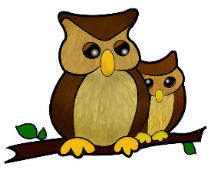 Orleton Pre-school GroupChildren’s safety and security on the premisesPolicy statementAt Orleton Pre-school we maintain the highest possible security of our premises to ensure that each child is safely cared for during their time with us.  See also the Safer Recruitment policy.ProceduresChildren’s personal safetyWe ensure all employed staff have been checked for criminal records via an enhanced disclosure through the DBS (Disclosure & Barring Service).  We use Hoople’s online service to obtain a DBS. Or Capital for our committee members.In the case of the three named Committee members (Chairperson, Secretary and Treasurer) and up to five members, an EY2 (Declaration & Consent Form) will be sent to Ofsted, and an updateable DBS is also carried out.  Adults are never left in sole supervision of children.All children are supervised by adults at all times.Whenever children are on the premises at least two adults are present.We carry out risk assessments to ensure children are not made vulnerable within any part of our premises, not by any activity.  See separate risk assessment file. SecuritySystems are in place for the safe arrival and departure of children.  We have a keypad on our gate which staff can open from inside the building.  They have a clear view of who is outside.  Children are let in from 8.30 am, when the door is opened.  One staff-member stays near the inner door as children come and go.  At all other times the door is locked. The children’s arrival and departure times are recorded by parents who sign them in and out on the forms provided. Children are only released to known individuals pre-arranged by parents, with the use of a password if appropriate when alternative individuals are required to collect the child by prior arrangement. The arrival and departure of adults – staff, volunteers and visitors – are recorded in the register and visitor book respectively.Children playing outside are prevented from access to the locked outside gate at all times by another inner gate, and adult supervision. Our systems prevent unauthorised access to our premises.Our systems prevent children from leaving our premises unnoticed.The personal possessions of staff and volunteers are securely stored out of reach in the office during opening times. This policy was adopted at a meeting of Orleton Pre-school dated ……………………………………….Date to be reviewed ……………………………….Signed by ………………………………………………..Name of signatory ………………………………..     Role of signatory …………………………………………….Signed by …………………………………………………Name of signatory …………………………………..     Role of signatory …………………………………………….Staff-member please sign below to confirm that you have read and understood the policy, and are up-to-date with any changes.Staff NameJob TitleSignature & DateTara MorrisManagerPolly SmithTrainee DeputyVicky ThomasPreschool AssistantSandra Thomas Preschool AssistantDebbie Moran Trainee Preschool Assistant